				Appel à projet 2024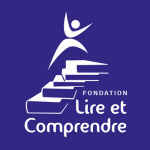 Abritée par la Fondation de France« Prévenir le décrochage scolaire dès le CP par la maîtrise de la lecture et l’amélioration de la compréhension (voire consolider en amont les pré-requis en GS de maternelle) tout en renforçant le goût de l’effort et la rigueur »MODE D’EMPLOI A L’ATTENTION DU PORTEUR DU PROJET(Premier document téléchargé sur le site de la fondation)Constitution du dossierTélécharger le dossier < ??? mettre lien ??? > et le remplir en renseignant toutes les rubriques, sans oublier les états financiers, qui doivent être fournis rigoureusement tels qu’ils sont demandés.Envoi de la demande de subvention (date limite de réception 31 mars 2024)La demande de subvention doit être envoyée par email à l’adresse contact@fondation-lire-et-comprendre.org sous la forme impérative suivante :un fichier xxxx-Lettre-Presentation.pdf contenant une lettre de présentation du projet (exportée en pdf) ;un fichier xxxx-Dossier.pdf contenant le dossier téléchargé rempli intégralement (puis exporté en pdf) ;un fichier xxxx-Annexes-Projet.pdf contenant les annexes que vous jugez nécessaires à l’évaluation du projet par la Fondation Lire et Comprendre ;un fichier xxxx-Documents-Structure.pdf contenant, pour la structure portant le projet,sa déclaration au Journal Officiel,ses statuts,la liste à jour des membres du Conseil d’Administration et du bureau,le dernier rapport d’activité (et/ou procès-verbal de la dernière assemblée générale) ;un fichier xxxx-Documents-Financiers.pdf contenant, pour la structure portant le projet,le dernier rapport financier,le budget global pour l’année en cours,le budget du projet (détaillé par poste)  par année,un relevé d’identité bancaire (code IBAN et code SWIFT).IMPORTANT ! Dans ce qui précède, xxxx devra être remplacé par le nom de la structure qui dépose le projet (toujours le même), voire par un acronyme significatif.Les dossiers incomplets ou hors-délais ne seront pas examinés.